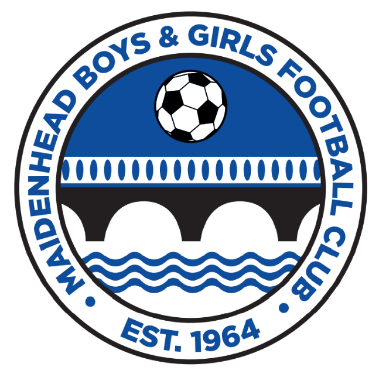 Dear Football ClubWe invite your team/club to enter our annual Tournament to be played on Saturday 1st and Sunday 2nd July 2023 at Braywick Sports Ground, Braywick Road, Maidenhead, Berkshire. SL6 1BN.Following the format of previous years U9s to U18s will start on a league basis followed by a quarter final knockout tournament, where the number of entries in an age group allows. As per normal, U7s and U8s will play a round robin friendly event at 5-aside and all participants in these age groups will receive an award.The players in the teams who finish winners and runners-up of each competition from the U9 age group through to the U18 age group inclusive will each receive individual trophies.  Each team from U7s to U8s will consist of five players and up to 2 substitutes.Each team from U9s to U18s will consist of six players and up to 2 substitutes. The current 2022-2023 season age groups apply and therefore players in each age group must have been below that age as of midnight on 31st August 2022.Please note that Days and Timings are subject to change.Start times and further details of all arrangements, including car parking, will follow by email and be available on our website closer to the event. As in previous years there will be some side entertainment available along with the usual BBQ, ice creams and refreshments. The entry fee is £40.00 per team and is payable either by cheque made payable to Maidenhead Boys & Girls FC or by BACS to our club bank account:  Sort Code 20-78-61 Account Number 3014 3340.  The address to send postal applications to is:  Maidenhead Tournament c/o 1 Altwood Road, Maidenhead SL6 4PB.The closing date for applications is 31st May 2023, however places will be sold on a first come, first served basis, so we encourage you to book early. Please either complete the form below or email this information to us on the tournament email address:  tournament@maidenheadbgfc.co.ukAcknowledgement will be sent via email so please ensure that you include an email address.The 2023 Tournament Rules are available on our Club Website www.maidenheadbgfc.co.uk.Yours faithfullySarah SheaTournament SecretaryTournament@maidenheadbgfc.co.ukTel: 07796 074 698http://www.maidenheadbgfc.co.ukSat 1st JulySat 1st JulySun 2nd JulySun 2nd JulyMorningAfternoonMorningAfternoonU10 Boys/MixedU8 Boys/MixedU7 Boys/MixedU9 Boys/MixedU12 Boys/MixedU18 Boys/MixedU11 Boys/MixedU13 Boys/MixedU14 Boys/MixedU10 Girls OnlyU15 Boys/MixedU16 Boys/MixedU12 Girls OnlyU9 Girls OnlyU14 Girls OnlyU11 Girls OnlyU16 Girls OnlyU13 Girls OnlyU18 Girls OnlyU15 Girls OnlyClub NameCounty FAAffiliation NumberGirls Team or Boys/Mixed2022-2023 Age Group(s)Number of TeamsTeam Name(s)2022-2023 LeagueDivision Name or Number (e.g. Div 3 of 6)ID Card System (e.g. FA Whole Game System etc)Manager Name(s)Mobile Number(s)Email Address(es)Remittance AmountMethod of PaymentPayment Reference usedDate of Payment